The Black Death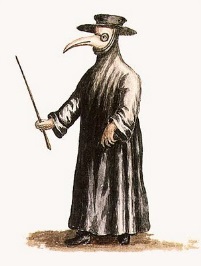 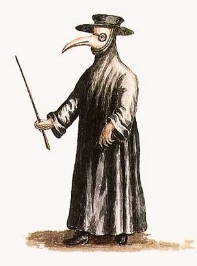 The ____________________ Plague or ‘Black Death, was one of the most disastrous events of the ___________________ period. It is believed that between 25 and 30 ______________ Europeans died over the four years from 1347 to ________.The disease comes from the _________ of rats. Rats were common in medieval towns. The fleas bit and _____________ the rats. The fleas moved from dead rats to other rats and humans. People bitten by the infected fleas would get the _______________. This link between the fleas, rats and humans was sadly only discovered 500 ____________ after this major outbreak.The plague firs began in ________________ in the 1320’s. It was spread from east to west Asia overland via traders travelling along the __________ Road. It was also spread via traders and merchants along sea routes to Europe travelling on  ___________ . The Mongol siege of the port of ________ on the Black ____ (what is now modern-day Turkey) also played a part in the spread of the disease. The port of Caffa was defended by merchants and ____________ from the Italian town of _________. After the siege the Genoese returned home and brought the plague with them.Over the next four years, the plague spread inland throughout most of the cities, ___________ and villages of Western Europe. English soldiers returning from the Hundred Years War in France carried the disease with them back to ____________ in 1348.Black Death – Symptoms and treatmentsPeople at the time describe a range of plague symptoms including ________________ , coughing up ______________ and the growth of large, __________________, itchy, blue-black ____________ (‘buboes’) in the groin and armpits. These tumour-like buboes gradually spread over the entire ________ and emitted blood, ____ and horrible __________. It could also make a person’s ___________ turn black. The victim usually died within three to five _______ of the appearance of the initial symptoms.Doctors at the time could not cure the plague because they didn’t really understand how ______________ were spread at the time. They used _______________ that they used for most other diseases at the time. Many doctors believed that all disease resulted from bad smells. They prescribed posies of pleasant smelling _________ or flowers that the patient would _______ by means of a nosebag.  Doctors also used the popular medieval treatment of ‘bleeding’ the patient by attaching ___________ to key _______. They also cut into the buboes to _______________ what was thought to be the ‘bad’ blood within them. They then covered the _________ with a herbal ointment. Nothing worked.Doctors themselves wore beak-like ________ (see images above) that they believed ________________ them from the plague. In the masks would be a nosebag of posies or a cloth soaked in ____________. This was obviously futile against flea bites and many doctors died before their patients.